СХЕМА РАСПОЛОЖЕНИЯ ГРАНИЦ ПУБЛИЧНОГО СЕРВИТУТАСети водоснабжения и водоотведения для жилого дома, расположенного примерно в 259м по направлению на северо-восток от ориентира по адресу: Приморский край, г.Уссурийск, ул. Топоркова, д. 132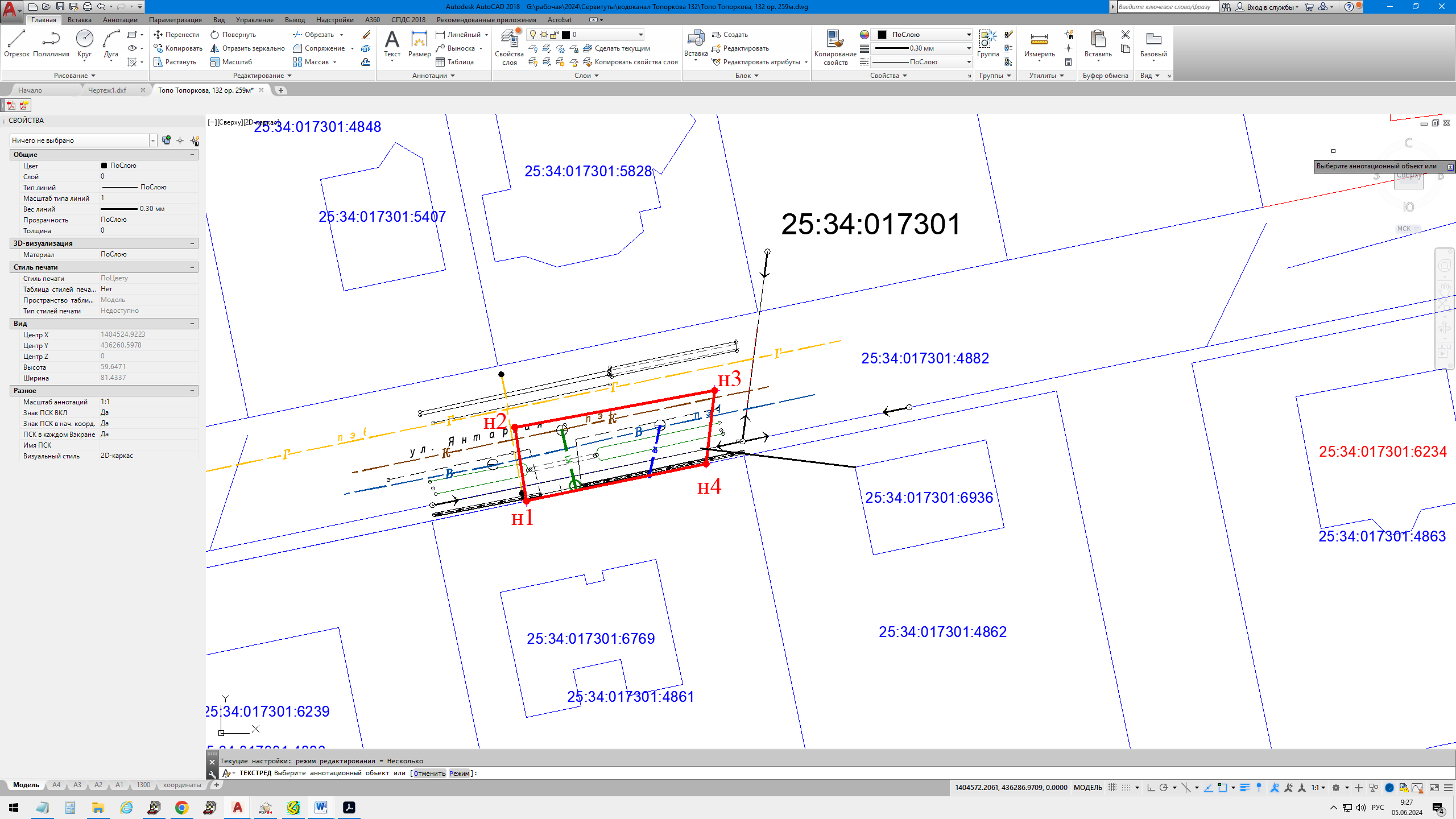 Масштаб 1:1000Условные обозначения:             - границы публичного сервитута                  - границы земельных участков, сведения о которых содержатся в ЕГРН; границы кадастровых кварталов    2       - обозначение характерной точки границы публичного сервитута25:34:017301:4882  - кадастровые номера земельных участков    25:34:017301 - кадастровый номер кадастрового кварталаОПИСАНИЕ ГРАНИЦ ПУБЛИЧНОГО СЕРВИТУТАСети водоснабжения и водоотведения для жилого дома, расположенного примерно в 259м по направлению на северо-восток от ориентира по адресу: Приморский край, г.Уссурийск, ул. Топоркова, д. 132Местоположение публичного сервитутаМестоположение публичного сервитутаПриморский край, г. УссурийскПриморский край, г. УссурийскПлощадь публичного сервитутаПлощадь публичного сервитутав границах земельного участка 25:34:017301:4882 - 124,0 кв.м. в границах земельного участка 25:34:017301:4882 - 124,0 кв.м. Система координатСистема координатМСК-25 зона 1МСК-25 зона 1Метод определения координат характерной точкиМетод определения координат характерной точкиМетод спутниковых геодезических измерений (определений)Метод спутниковых геодезических измерений (определений)Средняя квадратическая погрешность положения характерной точки (Mt), мСредняя квадратическая погрешность положения характерной точки (Mt), м0.10.1Перечень характерных точек Перечень характерных точек Перечень характерных точек Перечень характерных точек Обозначение характерных точек границКоординаты, мКоординаты, мКоординаты, мОбозначение характерных точек границXXY1223н1436254.07436254.071404496.28н2436261.00436261.001404495.18н3436264.46436264.461404514.00н4436257.57436257.571404513.20н1436254.07436254.071404496.28